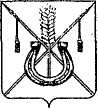 АДМИНИСТРАЦИЯ КОРЕНОВСКОГО ГОРОДСКОГО ПОСЕЛЕНИЯКОРЕНОВСКОГО РАЙОНАПОСТАНОВЛЕНИЕот 15.10.2015   		                                       		                  № 1307О начале отопительного периода2015-2016 годов на территорииКореновского городского поселения Кореновского районаВ соответствии с Правилами предоставления коммунальных услуг  собственникам и пользователям помещений в многоквартирных домах, утвержденными постановлением Правительства Российской Федерации от 6 мая 2011 года № 354, Организационно-методическими рекомендациями к проведению отопительного периода и повышению надежности систем коммунального теплоснабжения в городах и населенных пунктах Российской Федерации МДС 41-6.2000, утвержденными приказом Госстроя Российской Федерации от 6 сентября 2000 года № 203, и в связи с понижением температуры наружного воздуха, администрация Кореновского городского поселения Кореновского района п о с т а н о в л я е т:1. Начать отопительный период с 15 октября 2015 года на всех объектах потребления тепловой энергии, расположенных на территории Кореновского городского поселения Кореновского района.2. Рекомендовать открытому акционерному обществу «Теплосервис» (Сбитнев) обеспечить подачу теплоносителя на объекты потребления тепловой энергии, расположенных на территории Кореновского городского поселения Кореновского района с 15 октября 2015 года.3. Общему отделу администрации Кореновского городского поселения Кореновского района (Воротникова) опубликовать настоящее постановление в печатном средстве массовой информации и обеспечить его размещение его на официальном сайте администрации Кореновского городского поселения Кореновского района и в информационно-телекоммуникационной сети «Интернет».4. Контроль за выполнением настоящего постановления возложить на заместителя главы Кореновского городского поселения Кореновского района, начальника отдела по гражданской обороне и чрезвычайным ситуациям                         Ю.В. Малышко.5. Постановление вступает в силу со дня его подписания. ГлаваКореновского городского поселенияКореновского района                                                                                  Е.Н. Пергун